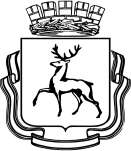 АДМИНИСТРАЦИЯ ГОРОДА НИЖНЕГО НОВГОРОДАДепартамент физической культуры и спортаМуниципальное бюджетное учреждение«Спортивная школа «Дворец Спорта «Северная звезда»ИНН 5256115874 / КПП 525601001, 603095, г. Нижний Новгород, ул. Львовская, д. 2бГрафик тестирования взрослого населения ДС «Северная звезда»ВАЖНО !!! Участие в тестировании возможно лишь при наличии поданной заранее заявки в Центр тестирования с пометкой даты сдачи каждого испытания*возможны изменения дат испытаний** ОБЯЗАТЕЛЬНА предварительная регистрация в центре тестирования по т.2125354Дата испытанияВид испытанияМесто проведенияСтупениПо доп.графику (при наличии хорошего снежного покрова)Лыжи 1,2,3,5 кмЛ/б Олень
пос. Дубравный, ул. Бийская 1608.30 – регистрация11.00 – началоI - VI - IXПо доп.графику (при наличии хорошего снежного покрова)Лыжи 1,2,3,5 кмЩелковский хуторI - VI - IX24.10.201907.11.201926.11.201912.12.20191. Зальные тесты
(поднимание туловища из положения лежа на спине, подтягивания из виса на высокой/низкой перекладине, сгибание и разгибание рук в упоре лежа на полу/о гимнастическую скамью/о сиденье стула, прыжок в длину с места, поднимание гири, наклон и др.).2. Стрельба из электронного оружияДС «Северная звезда»
ул. Львовская 2Б09.00 – регистрация09.30 – начало VI - IX29.10.2019Кросс по пересеченной местности**ДС «Северная звезда»
ул. Львовская 2Б10.00 – начало испытанияI- VI - IX22.10.2019
14.11.201917.12.2019ПлаваниеДС «Северная звезда»
ул. Львовская 2Б10.30 – регистрация11.00 – начало испытанияVI - IXВ индивидуальном порядке по предварительной записи по т.2125354Самозащита без оружияДС «Северная звезда»
ул. Львовская 2БVI - IX09.10.2019**Легкая атлетика (Метание снаряда весом 500/700 г, бег 30,60,100 м, бег 1,5км,2 км, бег 3 км, смешанное передвижение и др.)КСДЮШОР №1
ул. Лоскутова 11 (стадион)11.15 – регистрация11.30 – начало испытанийI - V15.10.2019**Легкая атлетика (бег 30,60,100 м, бег 1,5км,2 км, бег 3 км, смешанное передвижение и др.)КСДЮШОР №1
ул. Лоскутова 11 (стадион)11.15 – регистрация11.30 – начало испытанийVI - IX26.11.2019**Легкая атлетика (Метание снаряда весом 500/700 г, бег 30,60,100 м, бег 1,5км,2 км, бег 3 км, смешанное передвижение и др.)КСДЮШОР №1
ул. Лоскутова 11 (стадион)11.15 – регистрация11.30 – начало испытанийI - VВ индивидуальном порядке по предварительной записи по т.2125354Метание снаряда весом 500/700 гVI - IX15.12.2019 (заявку на участие подтвердить до 10.12.2019 по телефону или эл.письмом)**Легкая атлетика (бег 30,60,100 м, бег 1км, 1,5км,2 км, бег 3 км, смешанное передвижение и др.)Мининский университетПл.Минина, 7а (манеж факультета физ.культуры и спорта)I-VI - IX